 ОБЩИНА ДУЛОВО, ОБЛАСТ СИЛИСТРА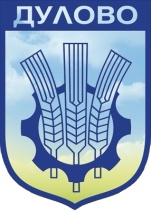 7650 гр. Дулово, ул. „Васил Левски” 18, тел. 0864/23000, факс 23020e-mail: dulovokmet@abv.bg, http//dulovo.bg ОБЩИНА ДУЛОВО, ОБЛАСТ СИЛИСТРА7650 гр. Дулово, ул. „Васил Левски” 18, тел. 0864/23000, факс 23020e-mail: dulovokmet@abv.bg, http//dulovo.bg ДО ОБЩИНСКИ СЪВЕТ ГР. ДУЛОВО                                                                ДОКЛАДНА ЗАПИСКА                                                                                       отД-р Юксел Осман Ахмед- Кмет на община Дулово      относно: Приемане на Наредба за изменение и допълнение  на Наредба №11                              за определянето и администрирането на местните такси и цени на                          услуги на територията на община Дулово                            Уважаеми дами и господа общински съветници,      Наредба  №11  за определянето и администрирането на местните такси и цени на   услуги на територията на община Дулово е приета с Решение № 353/05.03.2003 г., изменена и допълнена с Решения №№ 43/17.03.2004г., 215/23.12.2005г.,№ 315/31.01.2007 г. , 188 по Прот.№13 от 30.01.2009 г. , Решение № 185/30.01.2009г. по Прот.№13, Решение № 275 по Протокол № 18/02.09.2009г., Решение № 333 от Прот.№25/21.12.2009г., Решение № 424 от Прот.№ 32/31.05.2010г., Решение № 515 от Прот.№ 43/27.01.2011г., Реш.№ 18 по Прот.№ 4/28.12.2011г., Реш.110 по Прот.№ 10/15.06.2012г., Реш.№ 170 по прот.№12/25.09.2012г., Реш. № 268/27.05.2013г., Реш.№ 314/04.10.2013г., Реш.№ 338/13.11.2013г., реш.№370/15.12.2017г. на Общински съвет - Дулово.            Съгласно приетите изменения и допълнения в Наредба №11 на Общински съвет Дулово в приложение №1 към чл.48 –за извършваните услуги в дирекция „Местни приходи“ са определени срокове за извършване на същите, а именно:-Обикновена услуга /за 14дни/;-Бърза услуга /за 3 дни/;-Експресна услуга /за деня/.След приетите изменения в ЗМДТ , чл.3,ал.1 от приложение №2 към чл.20 от ЗМДТ е прието, че данъчната оценка се определя от служител на общинската администрация по местонахождение на имота в 5 –дневен срок от подаване на искане по образец. Практиката по изготвяне и предоставяне на данъчните оценки и другите изискуеми документи в дирекция „Местни приходи“ показва, че същите се издават в същия ден и много рядко следващите дни след подаване на искането.Поради тази причина и с цел избягване на субективното прилагане на сроковете е необходимо да се променят или отменят сроковете и размерът на таксите, които се събират за изготвянето и издаването им.Предлагам сроковете за издаване на документи в дирекция „Местни приходи“ да бъдат съгласно определените в ЗМДТ и ДОПК, а размерите на  таксите да са еднакви независимо от срока за издаването им. Съгласно чл. Чл. 7, ал.1 от ЗМДТ Местните такси се определят въз основа на необходимите материално-технически и административни разходи по предоставяне на услугата.Чл. 8. (Нов - ДВ, бр. 119 от 2002 г., в сила от 01.01.2003 г.) (1) Общинският съвет определя размера на таксите при спазване на следните принципи:1. възстановяване на пълните разходи на общината по предоставяне на услугата;2. създаване на условия за разширяване на предлаганите услуги и повишаване на тяхното качество;3. постигане на по-голяма справедливост при определяне и заплащане на местните такси.На основание горе цитираните факти и обстоятелства предлагам общински съвет-Дулово да вземе следното                                                           РЕШЕНИЕ:  I.  На аснование чл.21,ал.2 от ЗМСМА; чл.7,чл.8, чл.9, чл.3,ал.1 от приложение №2 към чл.20 от ЗМДТ ; чл.11,ал.3 от ЗНА,  общински съвет- Дулово приема    Наредба за изменение и допълнение на Наредба №11 за определянето и администрирането на местните такси и цени на услуги на територията на община Дулово                                                                                                                                      /приложение 1/                                                                                                                                      /приложение 1/ПРОЕКТНаредбаза изменение и допълнение  на Наредба №11за определянето и администрирането на местните такси и цени науслуги на територията на община ДуловоПриложение №1 към чл.48 НОАМТЦУСектор Инвестиции и УТ  §.1.т.4 . отменя се ;Дирекция „Местни приходи“&.2. т.1 .придобива следния вид:Издаване на удостоверение за данъчна оценка на недвижим имот:А/на физически лица - 4,00лв.;Б/на юридически лица и еднолични търговци - 8,00лв.   т.2. придобива следния вид:Издаване на удостоверения по ЗМДТ и ДОПК за платени данъци, такси, декларирани данни , наличие или липса на задължения и други:А/ на физически лица – 2,00лв.;Б/ на юридически лица и еднолични търговци – 4,00лв.       т.3. отменя се.;      т.4 става т.3 и придобива следния вид:Издаване на преписи / дубликати/ от документи съхранявани в общински данъчен архив/ справка и копие от квитанция за платени данъци и такси:А/на физически лица- 2,00лв.Б/ на юридически лица и еднолични търговци – 4,00лв.        т.5 става т.4 и придобива следния вид:Копиране на документи:Формат А4-едностранно – 0,50лв.-двустранно  -  0,80лв.Формат А3-едностранно -0,60лв.-двустранно – 0,90лв.:     Д-р Юксел Ахмед:     КМЕТ НА ОБЩИНА ДУЛОВО     Съгласувал:Юксел Исмаил:Зам.кмет на Община Дулово     Изготвил: Мюмюн Неджиб:    Директор дирекция „Местни приходи”                                      М О Т И В ИКЪМ ПРОЕКТ ЗА НАРЕДБА ЗА ИЗМЕНЕНИЕ И ДОПЪЛНЕНИЕ НА НАРЕДБАТА ЗАОПРЕДЕЛЯНЕТО И АДМИНИСТРИРАНЕТО НА МЕСТНИТЕ ТАКСИ И ЦЕНИ НА УСЛУГИ НА ТЕРИТОРИЯТА НА ОБЩИНА ДУЛОВО(съгласно изискванията на чл.28, ал.2 от ЗНА)1.Причини, налагащи приемането на изменението и допълнението на подзаконовия нормативен акт:Решения №№ 43/17.03.2004г., 215/23.12.2005г.,№ 315/31.01.2007 г. , 188 по Прот.№13 от 30.01.2009 г. , Решение № 185/30.01.2009г. по Прот.№13, Решение № 275 по Протокол № 18/02.09.2009г., Решение № 333 от Прот.№25/21.12.2009г., Решение № 424 от Прот.№ 32/31.05.2010г., Решение № 515 от Прот.№ 43/27.01.2011г., Реш.№ 18 по Прот.№ 4/28.12.2011г., Реш.110 по Прот.№ 10/15.06.2012г., Реш.№ 170 по прот.№12/25.09.2012г., Реш. № 268/27.05.2013г., Реш.№ 314/04.10.2013г., Реш.№ 338/13.11.2013г., реш.№370/15.12.2017г. на Общински съвет - Дулово.  Основната причина за предлагане на настоящето изменение на наредбата е приетото изменение в ЗМДТ, относно срока за издаване на удостоверение за данъчна оценка и необходимостта да бъде регламентиран по-справедлив размер на таксите  за извършваните услуги в дирекция „Местни приходи“.Предложените размери на таксите в дирекция „Местни приходи“ приложение №1 към чл.48  от Наредбата, са в съответствие с разпоредбата на чл.7,чл.8 и чл.9 от ЗМДТ.2.Цели които се поставят: Целите ми като вносител на този проект са:- справедливо определяне на таксите, съобразно направените разходи от Общината;- обективните възможности на населението- възстановяване на разходите на Общината по предоставяне на услугата.3.Финансови и други средства, необходими за прилагането на новата уредба.Проектът на предлаганата  Наредба не изисква нови финансови или други средства .4.Очаквани резултати от прилагането, включително финансови, ако има такива.Очакваните резултати от прилагането на Наредбата са:- създаване на условия за разширяване на предлаганите услуги;- повишаване на качеството на предлаганите услуги;- запазване и увеличаване на приходите от посочените такси.5.Анализ за съответствие с правото на Европейски съюз.Предлаганото изменение и допълнение на Наредба е подзаконов нормативен акт за прилагане на отделни разпоредби на Закона на местните данъци и такси, поради което, съответствието и с правото на Европейския съюз е предопределено от съответствието на цитирания Закон с правото на Европейски съюз.    Д-р Юксел Ахмед:     Кмет на община Дулово         Съгласувал:Юксел Исмаил:Зам.кмет на Община Дулово     Изготвил: Мюмюн Неджиб:    Директор дирекция „Местни приходи” Сектор “ Инвестиции и  УТ"  4.Попълване приложение на данъчни   Декларации- отменя селв./ бр. 3. 00 лвОтменя се.ДИРЕКЦИЯ „МЕСТНИ ПРИХОДИ”1.Издаване на удостоверение за данъчна оценка на недвижим имот:А/на физически лица:Б/на юридически лица и еднолични търговци:
лв.4.008.002.Издаване на удостоверения па ЗМДТ и /ДОПК/ за платени данъци,такси,декларирани данни и други/:А/на физически лица:Б/на юридически лица и еднолични търговци:
  
лв.

2.004.003.Издаване на удостоверение за липса на задължения по ЗМДТА/на физически лица:Б/на юридически лица и еднолични търговци:
  
лв.2.00
4.004.Издаване на преписи/дубликати/ от документи съхранявани в общински данъчен архив/справка и копие от квитанция за платени данъци и такси:А/на физически лица:Б/на юридически лица и еднолични търговци:лв.2.00
4.005.Копиране на документи:
Формат А 4
-  едностранно
-  двустранно
Формат А 3
– едностранно
-  двустраннолв.0.50
0.80
  
0.60
0.90